 РЕШЕНИЕот 15 апреля 2019 г.                                                                                                          №188/1О ПОРЯДКЕ ПОЛУЧЕНИЯ МУНИЦИПАЛЬНЫМИ СЛУЖАЩИМИ СЕЛЬСКОГО ПОСЕЛЕНИЯ ЧЕЛКАКОВСКИЙ СЕЛЬСОВЕТ МУНИЦИПАЛЬНОГО РАЙОНА БУРАЕВСКИЙ РАЙОН РЕСПУБЛИКИ БАШКОРТОСТАН РАЗРЕШЕНИЯПРЕДСТАВИТЕЛЯ НАНИМАТЕЛЯ (РАБОТОДАТЕЛЯ) НА УЧАСТИЕНА БЕЗВОЗМЕЗДНОЙ ОСНОВЕ В УПРАВЛЕНИИНЕКОММЕРЧЕСКИМИ ОРГАНИЗАЦИЯМИВ соответствии со статьей 14 Федерального закона от 02.03.2007 № 25-ФЗ "О Челкаковский сельсовет муниципального района Бураевский район Республики Башкортостан решил:1. Утвердить прилагаемое Положение о порядке получения муниципальными служащими сельского поселения Челкаковский сельсовет муниципального района Бураевский район Республики Башкортостан разрешения представителя нанимателя (работодателя) на участие на безвозмездной основе в управлении некоммерческими организациями.2. Настоящее решение подлежит опубликованию на информационном стенде в здании администрации сельского поселения Челкаковский сельсовет и на официальном сайте aspchelkak.ru и вступает в силу после его официального опубликования.Председатель Совета сельского поселенияЧелкаковский сельсовет                                                        Р.Р.НигаматьяновПриложениек решению Совета сельского поселения Челкаковский        сельсовет муниципального района Бураевский район  Республики Башкортостанот 15 апреля 2019 г. №188/1ПОЛОЖЕНИЕО ПОРЯДКЕ ПОЛУЧЕНИЯ МУНИЦИПАЛЬНЫМИ СЛУЖАЩИМИ СЕЛЬСКОГО ПОСЕЛЕНИЯ ЧЕЛКАКОВСКИЙ СЕЛЬСОВЕТ МУНИЦИПАЛЬНОГО РАЙОНА БУРАЕВСКИЙ РАЙОН РЕСПУБЛИКИ БАШКОРТОСТАН РАЗРЕШЕНИЯПРЕДСТАВИТЕЛЯ НАНИМАТЕЛЯ (РАБОТОДАТЕЛЯ) НА УЧАСТИЕНА БЕЗВОЗМЕЗДНОЙ ОСНОВЕ В УПРАВЛЕНИИ НЕКОММЕРЧЕСКИМИОРГАНИЗАЦИЯМИ1. Настоящее Положение в соответствии с пунктом 3 части 1 статьи 14 "Федерального закона от 2 марта 2007 года № 25-ФЗ "О муниципальной службе в Российской Федерации" определяет порядок получения муниципальными служащими разрешения представителя нанимателя (работодателя) на участие на безвозмездной основе в управлении некоммерческими организациями в качестве единоличного исполнительного органа или вхождения в состав их коллегиальных органов управления.2. К некоммерческим организациям для целей настоящего Положения относятся общественные организации (кроме политической партии): жилищные, жилищно-строительные, гаражные кооперативы, садоводческие, огороднические и дачные потребительские кооперативы, товарищества собственников недвижимости.3. Участие муниципального служащего на безвозмездной основе в управлении некоммерческими организациями в качестве единоличного исполнительного органа или вхождения в состав их коллегиальных органов управления не должно приводить к конфликту интересов или возможности возникновения конфликта интересов при исполнении служебных обязанностей.4. Заявление о разрешении на участие на безвозмездной основе в управлении некоммерческой организацией в качестве единоличного исполнительного органа или вхождения в состав ее коллегиального органа управления (далее - заявление) представляется муниципальным служащим представителю нанимателя (работодателю) не позднее чем за двадцать рабочих дней до начала выполнения данной деятельности по форме согласно приложению 1 к настоящему Положению.5. Уполномоченное представителем нанимателя (работодателем) подразделение (должностное лицо) (далее - уполномоченное подразделение) осуществляет рассмотрение заявления на предмет возможности возникновения конфликта интересов, разрабатывает мотивированное заключение о возможности участия муниципального служащего на безвозмездной основе в управлении некоммерческими организациями в течение 12 рабочих дней со дня его поступления и в течение 3 рабочих дней направляет мотивированное заключение с приложением заявления представителю нанимателя (работодателя) для принятия решения.6. По результатам рассмотрения заявления в зависимости от усмотрения возможности возникновения конфликта интересов представитель нанимателя (работодателя) в течение 3 рабочих дней выносит одно из следующих решений:а) разрешить муниципальному служащему участие на безвозмездной основе в управлении некоммерческой организацией в качестве единоличного исполнительного органа или вхождения в состав ее коллегиального органа управления;б) отказать муниципальному служащему в участии на безвозмездной основе в управлении некоммерческой организацией в качестве единоличного исполнительного органа или вхождения в состав ее коллегиального органа управления в случае выявления наличия конфликта интересов.7. Решение оформляется в виде письменного ответа, которое направляется уполномоченным представителем нанимателя (работодателем) подразделением (должностным лицом) муниципальному служащему в течение двух рабочих дней со дня его принятия.8. Заявление, мотивированное заключение на него и иные материалы, связанные с рассмотрением заявления, приобщаются к личному делу муниципального служащего.Приложение № 1к Положению о порядкеполучения муниципальнымислужащими сельского поселения Челкаковский сельсовет муниципального района Бураевский район Республики Башкортостанразрешения представителянанимателя (работодателя)на участие на безвозмезднойоснове в управлениинекоммерческими организациями                                           Руководителю органа местного                                           самоуправления сельского поселения Челкаковский сельсовет муниципального района Бураевский район                                          Республики Башкортостан                                      _____________________________________                                   от _____________________________________                                      _____________________________________                                 ЗАЯВЛЕНИЕ              о разрешении на участие на безвозмездной основе                 в управлении некоммерческой организацией    В  соответствии  с  подпунктом  3 части 1 статьи 14 Федерального законаот   2  марта  2007  года  N  25-ФЗ  "О  муниципальной  службе в РоссийскойФедерации" прошу разрешить мне участие на безвозмездной основе в управлениинекоммерческой организацией _______________________________________________                                 (указать наименование некоммерческой                                 организации, адрес, виды деятельности)в качестве единоличного исполнительного органа (члена коллегиального органауправления) (нужное подчеркнуть).    Выполнение  указанной  деятельности будет осуществляться в свободное отслужбы  время  и не повлечет за собой возникновения конфликта интересов иливозможности  возникновения  конфликта  интересов  при  исполнении служебныхобязанностей.  При  выполнении  указанной  деятельности  обязуюсь соблюдатьтребования,  предусмотренные  статьями  14  и 14.2 Федерального закона от 2марта 2007 года N 25-ФЗ "О муниципальной службе в Российской Федерации"."____" _____________ 20___ г.  ______________   ___________________________                                  (подпись)        (расшифровка подписи)  Башҡортостан РеспубликаhыБорай районы  муниципаль районынын Салкак  ауыл  советыауыл  биләмәhе   Советы452973,  Салкак ауылы, Пинегин  урамы, 8Тел. 8 (347 56) 2-54-59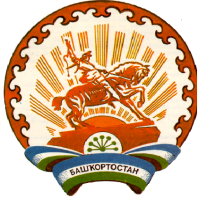 Республика БашкортостанСовет сельского поселения  Челкаковский сельсовет муниципального районаБураевский район452973, с.Челкаково, ул.Пинегина , 8Тел. 8 (347 56) 2-54-59